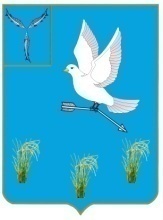 АДМИНИСТРАЦИЯМУНИЦИПАЛЬНОГО ОБРАЗОВАНИЯП.МИХАЙЛОВСКИЙ САРАТОВСКОЙ ОБЛАСТИ                                        ПОСТАНОВЛЕНИЕ                        проектот 16 апреля 2020 года                                                                                          № О внесении изменений в постановление от 25.01.2018 года №4«Об утверждении административного регламентапредоставления муниципальной услуги «Выдача специального разрешения на движение по автомобильным дорогам местного значения транспортного средства, осуществляющего перевозку опасных, тяжеловесных и (или) крупногабаритных грузов» на территории ЗАТО Михайловский Саратовской области»В соответствии с Федеральным законом от 6 октября 2003 г. № 131-ФЗ «Об общих принципах организации местного самоуправления в Российской Федерации», постановлением Правительства Российской Федерации от 31 января 2020 г. N 67 "Об утверждении Правил возмещения вреда, причиняемого тяжеловесными транспортными средствами, об изменении и признании утратившими силу некоторых актов Правительства Российской Федерации, руководствуясь Уставом муниципального образования поселок Михайловский Саратовской областиПОСТАНОВЛЯЮ:1. Внести в постановление администрации от 25 января 2018 года № 4 «Об утверждении административного регламента предоставления муниципальной услуги «Выдача специального разрешения на движение по автомобильным дорогам местного значения транспортного средства, осуществляющего перевозку опасных, тяжеловесных и (или) крупногабаритных грузов» на территории ЗАТО Михайловский Саратовской области» следующие изменения:а) по тексту постановления и приложения к постановлению слова «администрация ЗАТО Михайловский» заменить словами «администрация муниципального образования п. Михайловский», слова «глава администрации ЗАТО Михайловский» заменить словами «глава муниципального образования п. Михайловский», слова «ЗАТО Михайловский» заменить словами «муниципальное образование поселок Михайловский», слова «Первый заместитель главы администрации ЗАТО Михайловский Саратовской области» заменить словами «Первый заместитель главы администрации муниципального образования п. Михайловский Саратовской области» в соответствующих падежах;б) В пункте 2.4. приложения слова «ПП №1 МО МВД РФ по ЗАТО г. Шиханы и п. Михайловский Саратовской области» заменить словами «МУ МВД России Балаковское Саратовской области»;в) В п.п. 8 пункта 2.5. приложения слова «постановлением Правительства Российской Федерации от 16.11.2009 года № 934 «О возмещении вреда, причиняемого транспортными средствами, осуществляющими перевозки тяжеловесных грузов по автомобильным дорогам Российской Федерации»; заменить словами «постановлением Правительства Российской Федерации от 31 января 2020 г. N 67 "Об утверждении Правил возмещения вреда, причиняемого тяжеловесными транспортными средствами, об изменении и признании утратившими силу некоторых актов Правительства Российской Федерации»;г) В п.п. 10 пункта 2.5. приложения слова «приказом Министерством транспорта Российской Федерации от 08.08.1995 года № 73 «Об утверждении Правил перевозки опасных грузов автомобильным транспортом» заменить словами «приказом Министерством транспорта Российской Федерации от 12.01.2018 года № 10 «Об утверждении требований к организации движения по автомобильным дорогам тяжеловесного и (или) крупногабаритного транспортного средства»;д) В п.п. 11 пункта 2.5. приложения слова «Инструкции по перевозке крупногабаритных и тяжеловесных грузов автомобильным транспортом по дорогам Российской Федерации, утвержденная Министерством транспорта Российской Федерации 27.05.1996 года» заменить словами «Приказом Министерства транспорта Российской Федерации от 15.01.2014 N 7 (ред. от 01.03.2018) "Об утверждении Правил обеспечения безопасности перевозок пассажиров и грузов автомобильным транспортом и городским наземным электрическим транспортом и Перечня мероприятий по подготовке работников юридических лиц и индивидуальных предпринимателей, осуществляющих перевозки автомобильным транспортом и городским наземным электрическим транспортом, к безопасной работе и транспортных средств к безопасной эксплуатации";е) В п.п. 13 пункта 2.5. приложения слова «приказом Министерства транспорта Российской Федерации от 24.07.2012 года № 258 «Об утверждении Порядка выдачи специального разрешения на движение по автомобильным дорогам транспортного средства, осуществляющего перевозки тяжеловесных и (или) крупногабаритных грузов» заменить словами «приказом Министерства транспорта Российской Федерации от 05.06.2019 года № 167 «Об утверждении Порядка выдачи специального разрешения на движение по автомобильным дорогам тяжеловесного и (или) крупногабаритного транспортного средства».2. Настоящее постановление подлежит официальному опубликованию.3. Контроль за исполнением настоящего постановления возложить на первого заместителя главы администрации муниципального образования п. Михайловский Саратовской области Савельева Ю.А.Глава муниципального образования п. Михайловский Саратовской области                                             А.М.Романов